If you’re going to  Call in the Angel on your wayThe Angel Pub KolossiCharity EveningIn Aid of  Dogs Rehoming Association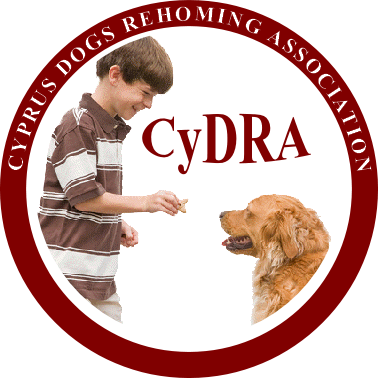 The Theme for the night is 60’s Flower PowerLet your hair down and dress for the occasionStarting @ 2000 hrs/8.pm till lateLive Music to: Silver Fox and The Angel DiscoRaffle/Auctions Cost € 10.00 per person and includes a Buffet